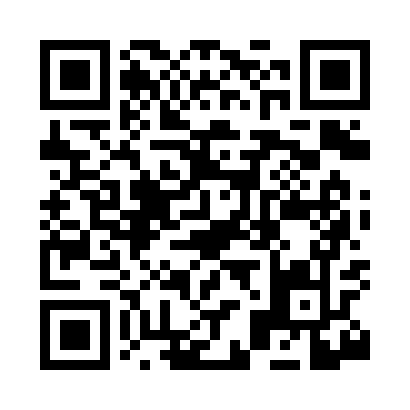 Prayer times for Olanda, Montana, USAMon 1 Jul 2024 - Wed 31 Jul 2024High Latitude Method: Angle Based RulePrayer Calculation Method: Islamic Society of North AmericaAsar Calculation Method: ShafiPrayer times provided by https://www.salahtimes.comDateDayFajrSunriseDhuhrAsrMaghribIsha1Mon3:095:111:065:209:0111:042Tue3:095:121:075:209:0111:043Wed3:105:131:075:209:0111:044Thu3:105:131:075:209:0011:045Fri3:115:141:075:209:0011:046Sat3:115:151:075:209:0011:037Sun3:115:161:085:208:5911:038Mon3:135:161:085:208:5911:029Tue3:145:171:085:198:5811:0110Wed3:165:181:085:198:5710:5911Thu3:175:191:085:198:5710:5812Fri3:195:201:085:198:5610:5713Sat3:215:211:085:198:5510:5514Sun3:225:221:085:198:5510:5415Mon3:245:231:095:198:5410:5216Tue3:265:241:095:188:5310:5117Wed3:275:251:095:188:5210:4918Thu3:295:261:095:188:5110:4719Fri3:315:271:095:188:5010:4620Sat3:335:281:095:178:4910:4421Sun3:355:291:095:178:4810:4222Mon3:375:301:095:178:4710:4023Tue3:395:321:095:168:4610:3824Wed3:405:331:095:168:4510:3725Thu3:425:341:095:168:4410:3526Fri3:445:351:095:158:4210:3327Sat3:465:361:095:158:4110:3128Sun3:485:371:095:148:4010:2929Mon3:505:391:095:148:3910:2730Tue3:525:401:095:138:3710:2531Wed3:545:411:095:138:3610:23